Обязанности органов и учреждений в сфере профилактики преступлений в отношении несовершеннолетних 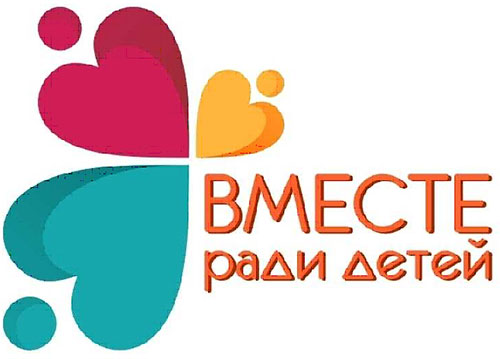                  г. Якутск, 2018 год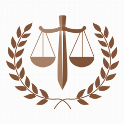 В 2018 году в республике наблюдается рост преступлений в отношении детей, в т.ч. против их половой неприкосновенности, а также фактов суицида несовершеннолетних. В указанной связи воспитателям, учителям, педагогам, школьным психологам,  участковым педиатрам, социальным работникам следует знать:Важные определенияНесовершеннолетний, находящийся в социально опасном положении, - лицо, которое вследствие безнадзорности или беспризорности находится в обстановке, представляющей опасность для его жизни или здоровья либо не отвечающей требованиям к его воспитанию или содержанию, либо совершает правонарушение или антиобщественные действия. Семья, находящаяся в социально опасном положении, - семья, имеющая детей, находящихся в социально опасном положении, а также семья, где родители или иные законные представители несовершеннолетних не исполняют своих обязанностей по их воспитанию, обучению и (или) содержанию и (или) отрицательно влияют на их поведение либо жестоко обращаются с ними (ст. 1 Федерального закона «Об основах системы профилактики безнадзорности и правонарушений несовершеннолетних»)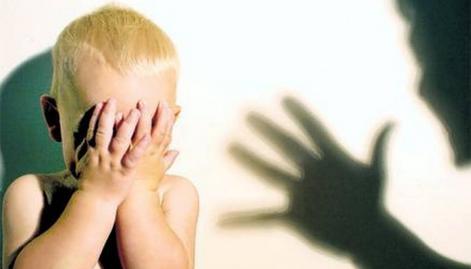 Применение недопустимых методов воспитания ребёнка, лишение еды, одежды, сна, отдыха, бездействие или уклонение от оказания ребёнку медицинской помощи, оставление его в опасности, побои, психическое, физическое или сексуальное насилие признаются – ЖЕСТОКИМ ОБРАЩЕНИЕМ С РЕБЕНКОМ!(ст.ст. 116, 125,  156 УК РФ, ст. 65 СК РФ, Пленум Верховного Суда РФ от 27.05.1998 № 10)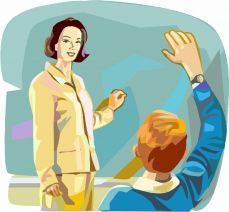 Обязанности образовательных организаций- выявлять  несовершеннолетних, находящихся в социально опасном положении, а также не посещающих или систематически пропускающих по неуважительным причинам занятия в образовательных организациях, принимают меры по их воспитанию и получению ими общего образования;- выявляют семьи, находящиеся в социально опасном положении, и оказывают им помощь в обучении и воспитании детей;- оказывать социально-психологическую и педагогическую помощь несовершеннолетним с ограниченными возможностями здоровья и (или) отклонениями в поведении либо несовершеннолетним, имеющим проблемы в обучении (ч. 2 ст. 14 120-ФЗ).В указанных целях работники образовательных учреждений и, прежде всего, воспитатели ДОУ, учителя начальных классов, классные руководители, социальные педагоги, преподаватели физкультуры  - обязаны обращать внимание на состояние воспитанников, выявлять наличие ссадин, побоев, иных последствий физического или сексуального насилия, беседовать с детьми. Выявлять обучающихся с депрессией в ходе психологических тестирований, принимать исчерпывающие меры к устранению причин депрессий не допуская формального подхода. Учителя начальных классов и классные руководители также обязаны посещать семьи учащихся – выявлять неблагополучные семьи. Обо всех признаках причинения нравственного, психического, физического или сексуального насилия сообщать в компетентные органы.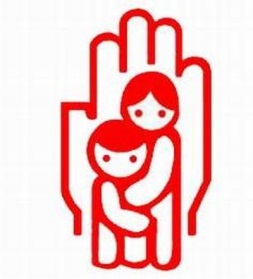 Обязанности органов и учреждений системы профилактики безнадзорности и правонарушений несовершеннолетнихобеспечивать соблюдение прав и законных интересов несовершеннолетних, осуществлять их защиту от всех форм дискриминации, физического или психического насилия, оскорбления, грубого обращения, сексуальной и иной эксплуатации, выявлять несовершеннолетних и семьи, находящиеся в социально опасном положении, Должностные лица организаций и иные граждане, которым станет известно об угрозе жизни или здоровью ребёнка, о нарушении его прав и законных интересов, обязаны сообщить об этом в орган опеки и попечительства по месту фактического нахождения ребёнка. При получении таких сведений орган опеки и попечительства обязан принять необходимые меры по защите прав и законных интересов ребёнка (ст. 56, 122 СК РФ), в частности незамедлительно информировать:1) орган прокуратуры - о нарушении прав и свобод несовершеннолетних;2) комиссию по делам несовершеннолетних и защите их прав - о выявленных случаях нарушения прав несовершеннолетних на образование, труд, отдых, жилище и других прав, а также о недостатках в деятельности органов и учреждений, препятствующих предупреждению безнадзорности и правонарушений несовершеннолетних;3) орган опеки и попечительства - о выявлении несовершеннолетних, оставшихся без попечения родителей или иных законных представителей либо находящихся в обстановке, представляющей угрозу их жизни, здоровью или препятствующей их воспитанию;4) орган управления социальной защитой населения - о выявлении несовершеннолетних, нуждающихся в помощи государства в связи с безнадзорностью или беспризорностью, а также о выявлении семей, находящихся в социально опасном положении;5) орган внутренних дел - о выявлении родителей несовершеннолетних или иных их законных представителей и иных лиц, жестоко обращающихся с несовершеннолетними и (или) вовлекающих их в совершение преступления, других противоправных и (или) антиобщественных действий либо склоняющих их к суицидальным действиям или совершающих по отношению к ним другие противоправные деяния, а также о несовершеннолетних, в отношении которых совершены противоправные деяния либо которые совершили правонарушение или антиобщественные действия (ч. 2 ст. 9  120-ФЗ)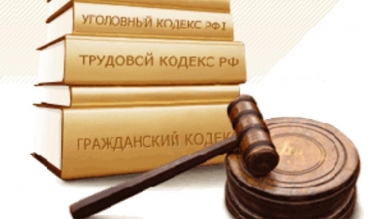 Ответственность органов системы профилактики безнадзорности и правонарушений несовершеннолетнихСокрытие или искажение информации о событиях, фактах или явлениях, создающих опасность для жизни или здоровья детей, совершенные лицом, обязанным обеспечивать население и органы, уполномоченные на принятие мер по устранению такой опасности, указанной информацией, - влечёт уголовную ответственность  по ст. 237 УК РФНеисполнение или ненадлежащее исполнение должностным лицом своих обязанностей вследствие недобросовестного или небрежного отношения к службе либо обязанностей по должности, если это повлекло причинение крупного ущерба или существенное нарушение прав и законных интересов детей либо охраняемых законом интересов общества или государства, - влечёт  уголовную ответственность по ст. 293 УК РФ 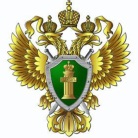 Прокуратура Республики Саха (Якутия)Прокуратура города ЯкутскаПрокуратура
Республики Саха (Якутия)Прокуратура
Республики Саха (Якутия)